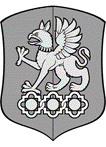 «УТВЕРЖДАЮ» Ректор УрГЭУ ______________Я.П. Силин  «10» января 2022 г.ПОЛОЖЕНИЕ о Международном молодежном конкурсе стартапов в индустрии туризма и гостеприимства «ProТуризм2022»Екатеринбург2022	1. Общие положенияНастоящее Положение (далее - Положение) регламентирует порядок организации и проведения Международного молодежного конкурса стартапов в индустрии туризма и гостеприимства «ProТуризм2022» для студентов сервисных направлений подготовки (далее - Конкурс).Конкурс проводится в рамках Конгресса сервисных технологий Евразийского экономического форума молодежи (далее ЕЭФМ). Интернет-адрес сайта ЕЭФМ www.eurasia-forum.ruТермины и понятия, используемые в Положении: Стартап (START-UP) – проект (бизнес-проект) – необходимый комплекс практических мероприятий и способов реализации бизнес-идеи в сфере индустрии туризма и гостеприимства с целью получения определенного экономического (социального, социально-экономического) результата.Организаторы конкурса:ФГБОУ ВО «Уральский государственный экономический университет» (УрГЭУ) в лице кафедры туристического бизнеса и гостеприимства;Российский Союз Предприятий (учреждений, организаций) Туристской Индустрии (РСТ).Соорганизаторы Конкурса:– на площадке Республики Беларусь: Белорусский государственный экономический университет;– на площадке Киргизской Республики: Кыргызский экономический университет имени М. Рыскулбекова;– на площадке Республики Таджикистан: Таджикский национальный университет.Партнер Конкурса: Уральское отделение Вольного экономического общества России. Организационный комитет Конкурса – коллегиальный орган, утвержденный приказом организатора конкурса и осуществляющий функции, установленные пунктом 7.2 настоящего Положения (далее – оргкомитет).Заявитель – подавшее заявку на участие в конкурсе физическое лицо (участник) в возрасте от 18 до 25 лет включительно.Конкурс проводится с целью активизации профессиональной исследовательской деятельности студентов высших учебных заведений и колледжей, получения практического опыта и навыков разработки START-UP проектов в индустрии туризма и гостеприимства в условиях конкурентного рынка, а также выявления и поддержки талантливой молодежи, помощи в формировании и продвижении молодежных туристских бизнес-проектов посредством взаимодействия с отраслевыми профессионалами.Задачи, которые решает конкурс: - выявление талантливой молодежи в области туристского проектирования; - содействие в формировании и продвижении молодежных туристских бизнес-проектов через взаимодействие с профессионалами туристского сообщества; - повышение интереса и вовлечение молодежи (в том числе студентов) в предпринимательскую активность, разработку и реализации современных и инновационных проектов в области развития внутреннего и въездного туризма Российской Федерации; - популяризация туристско-рекреационных возможностей Российской Федерации;- поддержка научно-практического развития талантливой молодежи в сфере туризма.Информация о конкурсе (включая информацию о начале приема заявок, сроках, адресе приема документов, перечне необходимых документов, сроках и месте проведения каждого из этапов конкурса) размещается организатором конкурса на информационном портале Евразийского экономического форума молодежи www.eurasia-forum.ru (далее – сайт).Тематические направления КонкурсаКонкурс проводится по следующим тематическим направлениям:1) Туризм2) Гостиничная деятельность3) Ресторанная деятельность4) СервисУсловия участия в КонкурсеК участию в Конкурсе приглашаются учащиеся колледжей, студенты образовательных организаций России и зарубежных стран, а также других заинтересованных организаций в возрасте до 25 лет. 3.2. Участниками Конкурса могут быть как индивидуальные участники, так и группы разработчиков до 3-х человек. 3.3. Один участник имеет право представить на Конкурс только одну работу. 3.4. Автор самостоятельно принимает решение о выборе тематического направления для подготовки конкурсной работы. 3.5. Работы участников, не удовлетворяющие требованиям раздела 5 настоящего Положения, для участия в конкурсе не принимаются. 3.6. Организационный взнос для участия в конкурсе не предусмотрен. Расходы по проживанию иногородних участников, питанию и транспортные расходы для участия в очном этапе конкурса оплачиваются участниками самостоятельно, либо командирующими организациями.Этапы и сроки проведения КонкурсаКонкурс является ежегодным мероприятием и проводится в период летнего семестра. Окончательные сроки проведения Конкурса, а также его основных этапов устанавливаются приказом ректора ФГБОУ ВО «Уральский государственный экономический университет». Конкурс проводится в три этапа. Первый этап – прием и регистрация конкурсных работ по выбранному направлению Конкурса; проверка работ на соответствие требованиям, выдвигаемым к работам. Первый этап проводится оргкомитетом Конкурса в сроки, установленные дирекцией Евразийского экономического форума молодежи.Второй этап – (отборочный) экспертиза конкурсных работ, зарегистрированных и допущенных к Конкурсу по итогам первого этапа; определение финалистов Конкурса. Экспертиза конкурсных работ, проводится экспертной комиссией Конкурса/ экспертными комиссиями зарубежных площадок Конкурса. По каждому направлению Конкурса определяется по 5 финалистов, в том числе по 1 финалисту от зарубежной площадки Конкурса. Списки финалистов публикуются на странице Конкурса/ страницах зарубежных площадок Конкурса. Информационные письма о выходе в финал направляются участникам-финалистам. В случае если финалист не может лично принять участие в финале Конкурса по причине, признанной Оргкомитетом уважительной, Оргкомитет может предоставить возможность публичной защиты проекта дистанционно, в виде вебинара; в остальных случаях решением Оргкомитета в состав финалистов вводится участник, занявший 6-ое место по итогам второго (отборочного) этапа Конкурса.  Третий этап – (заключительный), проводится очно и включает в себя публичную защиту представленного на конкурс стартап проекта.Публичная защита проводится организатором Конкурса в очной форме, в том числе, в режиме видеоконференцсвязи с использованием мультимедийных презентаций, визуальных и графических материалов (далее – презентационный материал).Регламент защиты стартап-проекта устанавливается в следующих значениях: - защита стартап-проекта – до 10 минут; - обсуждение стартап-проекта – до 10 минут;4.3. По итогам публичной защиты экспертная комиссия определяет победителей Конкурса. Победителями конкурса признаются участники конкурса, чьи бизнес-проекты по итогам публичной защиты набрали более половины максимально возможного количества баллов, указанного в пункте 6.3. настоящего Положения (далее – победители конкурса).4.4.  Информация об итогах публичной защиты размещается организатором конкурса на сайте ЕЭФМ в течение 3 (трех) рабочих дней со дня окончания публичной защиты.4.5.  Победителям конкурса в течение 5 (пяти) рабочих дней со дня окончания публичной защиты организатором конкурса вручаются сертификаты. По итогам третьего (финального) этапа определяются победители и призеры по каждому направлению Конкурса. Требования к представляемой документации и правила оформления конкурсных работ (проектов)Конкурсные работы представляются в оргкомитет Конкурса в электронном виде через специальную регистрационную форму на сайте ЕЭФМ www.eurasia-forum.ru по одному из четырех тематических направлений:1)  Туризм2)  Гостиничная деятельность3)  Ресторанная деятельность4)  Сервис5.2. Конкурсная работа должна быть подана в сроки, установленные ректором УрГЭУ и опубликованные на сайте ЕЭФМ. 5.3. Для участия в Конкурсе участником должен быть представлен следующий пакет документов:1) заявление автора об участии в Конкурсе (Приложение 1) – представляется путем заполнения регистрационной формы участника на сайте ЕЭФМ;2) аннотация (тезисы) работы (1 страница, формат А4; размер полей – по 15 мм с каждой из сторон; шрифт Times New Roman, размер шрифта 14; одинарный межстрочный интервал). В эссе должны быть отражены следующие ключевые моменты: - Ф.И.О. участника, его научного руководителя (наставника, консультанта);- наименование стартап-проекта;- выбранное направление бизнеса;- основная идея, цель и основные направления реализации стартап-проекта;- главная особенность стартап-проекта («фишка»), отличающая его от других подобных;- вклад автора в реализацию бизнес-идеи (стадия реализации проекта, участие в нем автора);- рыночная составляющая проекта (конкуренты, цены, потребители).3) конкурсная работа, объемом до 15 страниц и подготовленная в соответствии с Методическими рекомендациями (Приложения 2, 3).Порядок и критерии оценки работНа первом этапе Конкурса оргкомитет осуществляет допуск конкурсных работ для дальнейшей экспертной оценки по требованиям, указанным в п. 5 Положения.Во время второго (отборочного) этапа экспертные комиссии по каждому тематическому направлению проводят отбор конкурсных работ участников и определяют по 5 (пять) финалистов каждого направления Конкурса. Критерии для оценки эссе, всего до 30 баллов, в том числе:актуальность – до 10 баллов элементы новизны, оригинальность – до 10 баллов логичность, стиль и грамотность изложения – до 10 баллов Критерии для оценки конкурсной работы, всего до 30 баллов, в том числе:1) четкость сформированной бизнес-идеи – до 10 баллов 2) реалистичность и реализуемость стартап-проекта – до 10 баллов 3) креативный и творческий подход к реализации бизнес-идеи проекта – до 10 балловВо время третьего (заключительного) этапа члены экспертной комиссии определяют победителей и призеров Конкурса по каждому направлению.Критерии оценки работ участников на третьем (заключительном) этапе Конкурса:презентация стартап-проекта в личной беседе с экспертами в процессе выступления – до 10 баллов;оценка эссе – до 30 баллов;оценка подготовленной конкурсной работы – до 30 баллов;оценка степени компетентности участника в ответах на вопросы экспертов – до 10 баллов.В случае если у победителей и призеров номинаций Конкурса набранное количество баллов одинаковое (равное), решение по определению победителей и призеров остается за экспертной комиссией Конкурса.  7. Управление КонкурсомУправление Конкурсом осуществляется дирекцией ЕЭФМ и оргкомитетом Конкурса.Для организации и проведения конкурса формируется Оргкомитет, утверждаемый приказом ректора УрГЭУ.  В состав Оргкомитета входят:  – председатель оргкомитета ЕЭФМ;             – сопредседатель оргкомитета ЕЭФМ; – научный руководитель Конкурса;– координатор(ы) Конкурса; – председатель и члены экспертной комиссии Конкурса;–  представители организаций - партнеров Конкурса,–  секретарь Конкурса.  Оргкомитет осуществляет общее руководство организацией и проведением Конкурса. Функции оргкомитета конкурса:рассматривает заключения на стартап-проекты; – осуществляет оценку стартап-проектов в порядке, установленном в 
пункте 6 настоящего Положения;принимает решение о признании участников конкурса победителями конкурса;принимает решения по иным вопросам в пределах своей компетенции.7.3. Решения оргкомитета принимаются на заседании оргкомитета и оформляются протоколом в срок, не превышающий 3 (трех) рабочих дней со дня соответствующего заседания оргкомитета (далее – протокол). Протокол подписывается председателем, всеми членами и ответственным секретарем оргкомитета. Ведение протокола осуществляет ответственный секретарь оргкомитета.Решения оргкомитета принимаются на заседании оргкомитета большинством голосов от числа присутствующих членов оргкомитета. При равенстве голосов решающим является голос председателя оргкомитета.Заседание оргкомитета является правомочным, если на нем присутствует не менее половины его членов.7.4. Решения, принятые оргкомитетом, могут быть обжалованы в соответствии с законодательством Российской Федерации.7.5. Обеспечение деятельности оргкомитета осуществляет организатор конкурса. Председатель оргкомитета: –  утверждает Положение о Конкурсе, подписывает приказ о проведении Конкурса и составе оргкомитета Конкурса, приказ о составе экспертной комиссии; – осуществляет общее руководство организацией и проведением мероприятий ЕЭФМ, в рамках которого проводится Конкурс. Сопредседатель оргкомитета:– осуществляет непосредственное руководство организацией и проведением ЕЭФМ, совместно с научным руководителем Конкурса, формирует состав экспертной комиссии Конкурса.    Для проведения экспертной оценки конкурсных работ создается экспертная комиссия. Председателем экспертной комиссии является директор Конгресса сервисных технологий ЕЭФМ, в котором проходит конкурс. В состав экспертной комиссии входят высококвалифицированные педагогические и научные работники, ведущие специалисты из числа организаторов ЕЭФМ, а также приглашенные эксперты-практики. Более половины членов экспертной комиссии должны быть представителями сторонних организаций. Решения экспертной комиссии протоколируются, протоколы подписываются председателем, секретарем и членами экспертной комиссии (Приложения 4, 5). 7.9. Научный руководитель Конкурса:–  готовит проект Положения о Конкурсе, готовит изменения и дополнения к нему; – является сопредседателем экспертной комиссии Конкурса;–  подбирает состав экспертной комиссии Конкурса. 7.10. Координатор Конкурса: – обеспечивает приглашение членов экспертной комиссии Конкурса; – организует рассылку информационных писем в образовательные, исследовательские и научные организации РФ и стран Евразии; – организует регистрацию и проверку соответствия поступивших конкурсных документов установленным требованиям, направляет конкурсные работы членам экспертной комиссии для оценки;–  осуществляет организацию и контроль за ходом проведения Конкурса; – организует финал и работу экспертной комиссии во время третьего этапа Конкурса; –  организует оформление дипломов и награждение победителей и призеров Конкурса; – организует сбор документов, необходимых для перечисления денежных призов победителям и призерам Конкурса;– составляет отчет о проведении Конкурса. Научный руководитель, координатор, а также члены экспертной комиссии Конкурса ежегодно публикуются на странице Конкурса сайта ЕЭФМ.Награждение победителей По итогам третьего (заключительного) этапа Конкурса определяются победители и призеры каждого направления Конкурса, они награждаются Дипломами I, II, III степени и орденами за 1,2, и 3 место соответственно. Участники, занявшие 4 и 5 места по каждому направлению Конкурса награждаются Грамотами за 4 и 5 места соответственно. Все участники третьего (заключительного) этапа получают сертификаты финалистов Конкурса. Победители направлений Конкурса награждаются денежными призами в рамках призового фонда Конкурса, установленного на основании приказа ректора УрГЭУ и в соответствии с протоколом экспертной комиссии Конкурса.Денежные призы (с учетом уплаты подоходного налога) перечисляются учредителем Конкурса в течении 1,5 месяцев на лицевые счета победителей по реквизитам, предоставленным координатору Конкурса, а также при своевременном предоставлении копий других запрашиваемых документов. Денежные призы зарубежным участникам выдаются в кассе УрГЭУ в день награждения. Координаты оргкомитета Конкурса Организатор конкурса: ФГБОУ ВО «Уральский государственный экономический университет» (УрГЭУ)Адрес: 620144. г. Екатеринбург, ул. 8 Марта/Народной воли, 62/45 Тел.: (343) 257-91-40, факс: (343) 257-71-47 Официальный Web-сайт организатора: www.usue.ruОфициальный сайт Конкурса и Евразийского экономического форума молодежи (ЕЭФМ): www. eurasia-forum.ruПодразделение УрГЭУ, ответственные за проведение конкурса: Кафедра туристического бизнеса и гостеприимства.Контактные данные координатора Конкурса указываются на странице Конкурса сайта ЕЭФМ.Контактные данные координаторов зарубежных площадок Конкурса указываются на страницах соответствующих зарубежных площадок сайта ЕЭФМ.Приложение 1к Положению о Международном молодежном конкурсе стартапов в индустрии туризма и гостеприимства «ProТуризм2022» ЗАЯВЛЕНИЕ УЧАСТНИКАМеждународного молодежного конкурса стартапов в индустрии туризма и гостеприимства «ProТуризм2022» ⃰  Прошу принять проект к участию в Международном молодежном конкурсе стартапов в индустрии туризма и гостеприимства «ProТуризм2022» Сообщаю о себе следующие данные:*Заявление представляется в виде заполнения регистрационной формы участника на специализированном сайте ЕЭФМ ** Если работа подготовлена командой до 3-х человек, то заявление заполняет каждый член команды, выбирая в строке участник – участник в составе команды. Капитан команды прикладывает файлы с работой и аннотацией (тезисами) работы. Члену команды прикладывать работу и аннотацию (тезисы) работы не нужно.Приложение 2к Положению о Международном молодежном конкурсе стартапов в индустрии туризма и гостеприимства «ProТуризм2022» МЕТОДИЧЕСКИЕ РЕКОМЕНДАЦИИпо разработке стартап-проекта Структура стартап-проекта должна включать следующие разделы:- общее описание бизнес-проекта;- общее описание деятельности;- описание товаров (работ, услуг);- маркетинговый план;- производственный план;- финансовый план;- заключение.I. Общее описание бизнес-проектаII. Общее описание деятельностиКраткое описание текущей деятельности, история создания и развития предприятия. Наличие производственных помещений (в собственности, в аренде с указанием площади, срока действия договора и т.д.). Готовность к началу реализации бизнес-проекта. Описание отрасли. Краткое описание основных поставщиков товаров (работ, услуг). Перспективы развития предприятия (индивидуального предпринимателя). Основные потребители. Основные конкуренты. Перспективы развития отрасли.Расчет потребности в персонале*III. Описание товаров (работ, услуг)Перечень и краткое описание товаров (работ, услуг), предлагаемых в рамках настоящего бизнес-проекта. Их отличительные особенности и степень готовности (разработка, опытный образец, первая партия и т.п.). Назначение и область применения. Конкурентоспособность продукции (услуги): по каким параметрам превосходит конкурентов, по каким уступает им, стоимости в сравнении с конкурентами. Возможность совершенствования данной продукции. При наличии представляются отзывы экспертов или потребителей о качестве и свойствах продукции. Описание товаров (работ, услуг)*IV. Маркетинговый планПотенциальные потребители товаров (работ, услуг). Сбыт товаров (работ, услуг). Географические пределы сбыта товаров (работ, услуг) (микрорайон, город и т.д.). Уровень спроса на товары (работы, услуги) (в том числе прогнозируемый). Возможные риски при реализации бизнес-проекта. Анализ рынка и конкуренты (сильные и слабые стороны конкурентов и вашего предприятия). Способы преодоления конкуренции. Планируемые мероприятия по организации рекламы, стимулированию продаж и т.д. V. Производственный планКраткое описание технологической цепочки: как будут создаваться (создаются) товары (работы, услуги), какие сырье, материалы предполагается использовать, источники их получения, какие технологические процессы и оборудование будут использованы. Достаточно ли имеющихся в настоящее время помещений, оборудования и персонала для реализации бизнес-проекта. Если в технологическую цепочку встроены прочие организации, то необходимо описать их роль в реализации бизнес-проекта. Планируемые сроки и объемы производства продукции (оказание услуг), расчет себестоимости.Выручка от реализации продукции в месяцVI. Финансовый планОбъем и назначение финансовой поддержки. Текущие финансовые обязательства (банковский кредит, заем физического лица, задолженность по оплате аренды) (если есть, то условия возврата (проценты, сроки, прочее)).Финансовый план*VII. ЗаключениеПерспективы реализации стартап-проекта.Рекомендации по оформлению стартап-проекта:1. Символом (*) обозначены таблицы для обязательного заполнения.2. Объем – не более 15 страниц формата А4.3. Шрифт Times New Roman, размер шрифта 14, одинарный межстрочный интервал.Приложение 3к Положению о Международном молодежном конкурсе стартапов в индустрии туризма и гостеприимства «ProТуризм2022» Международный молодежный конкурс стартапов в индустрии туризма и гостеприимства «ProТуризм2022»Конкурсный проектНазвание проекта_______________________________________________________Наименование тематического направления_______________________________________________________Автор: _________________________________(Ф.И.О. полностью)Студент  ___ курсаОчной (заочной) формы обучения__________Наименование вуза, организации__________Научный руководитель: __________________(Ф.И.О., ученая степень, должность)город20___Приложение 4к Положению о Международном молодежном конкурсе стартапов в индустрии туризма и гостеприимства «ProТуризм2022» ПРОТОКОЛ ЗАСЕДАНИЯ ЭКСПЕРТНОЙ  КОМИССИИоб определении финалистовМеждународного молодежного конкурса стартапов в индустрии туризма и гостеприимства «ProТуризм2022»площадка ______________________________________ 					№_________г. ЕкатеринбургСостав экспертной комиссии:Председатель экспертной комиссии:Ф.И.О.                                                           –  должностьСопредседатель экспертной комиссии:Ф.И.О.                                                           –  должностьЧлены экспертной комиссии:Ф.И.О.                                                           –  должностьПовестка заседания экспертной комиссии: Определение финалистов Международного молодежного конкурса стартапов в индустрии туризма и гостеприимства «ProТуризм2022» в рамках отборочного этапа.По итогам первого этапа Международного молодежного конкурса стартапов в индустрии туризма и гостеприимства «ProТуризм2022» к экспертной оценке было допущено:– по направлению «Туризм» ___________ работ участников;– по направлению «Гостиничная деятельность» ______________ работ участников;– по направлению «Ресторанная деятельность» ______________ работ участников;– по направлению «Сервис» ______________ работ участников.Оценив представленные конкурсные работы, комиссия решила: 1.Установить следующие значения оценок для всех конкурсных работ участников по 60 бальной шкале Таблица 1: Средние оценки участников:В соответствии с набранными баллами, вывести в финал Конкурса следующих участников:Таблица 2 – Финалисты Конкурса Председатель экспертной комиссии 	______________________ / Ф.И.О. Подпись Сопредседатель экспертной комиссии 	______________________ / Ф.И.О.  	Подпись Член экспертной комиссии  	 	______________________ / Ф.И.О. Подпись Секретарь 	______________________ / Ф.И.О. Подпись Приложение 5к Положению о Международном молодежном конкурсе стартапов в индустрии туризма и гостеприимства «ProТуризм2022» ПРОТОКОЛ ЗАСЕДАНИЯ  ЭКСПЕРТНОЙ  КОМИССИИоб определении победителей и призеровМеждународного молодежного конкурса стартапов в индустрии туризма и гостеприимства «ProТуризм2022»_____________ 					№_________г. ЕкатеринбургСостав экспертной комиссии:Председатель экспертной комиссии:Ф.И.О.                                                           –  должностьСопредседатель экспертной комиссии:Ф.И.О.                                                           –  должностьЧлены экспертной комиссии:Ф.И.О.                                                           –  должностьПовестка заседания экспертной комиссии: Определение победителей и призеров Международного молодежного конкурса стартапов в индустрии туризма и гостеприимства «ProТуризм2022» в рамках заключительного (финального) этапа.По итогам отборочного этапа Международного молодежного конкурса стартапов в индустрии туризма и гостеприимства «ProТуризм2022» к финалу Конкурса было допущено:– по направлению «Туризм» ___________ работ участников;– по направлению «Гостиничная деятельность» ______________ работ участников;– по направлению «Ресторанная деятельность» ______________ работ участников;– по направлению «Сервис» ______________ работ участников.Оценив представленные конкурсные работы, комиссия решила: 1.Установить следующие оценки финальных работ участников по 100 бальной шкале: Таблица 1: Средние оценки финалистов:В соответствии с набранными баллами, присвоить следующие наградные документы каждому конкурсанту заключительного (финального) этапа Конкурса:Таблица 2 – Наградные документы конкурсантовПредседатель экспертной комиссии 	______________________ / Ф.И.О. Подпись Сопредседатель экспертной комиссии 	______________________ / Ф.И.О.  	Подпись Член экспертной комиссии  	 	______________________ / Ф.И.О. Подпись Секретарь 	______________________ / Ф.И.О. Подпись Министерство науки и высшего образования Российской ФедерацииФедеральное государственное бюджетное образовательное учреждение высшего образования«Уральский государственный экономический университет»(УрГЭУ)Участник**ФамилияУчастник**ИмяУчастник**ОтчествоУчастник**Дата рожденияУчастник**Место учебы/работыУчастник**Группа, курс/должностьУчастник**Факультет/ИнститутУчастник**КафедраУчастник**Специальность, специализацияУчастник**Контактный телефонУчастник**e-mailУчастник**Название проектаУчастник**Тематическое направление конкурсаНаучный руководительФамилияНаучный руководительИмяНаучный руководительОтчествоНаучный руководительУченая степень, званиеНаучный руководительВуз (организация)Научный руководительКонтактный телефонНаучный руководительe-mail№ п/пНаименование бизнес-проектаНаименование бизнес-проекта1.Отрасль2.Цель бизнес-проекта3.Стадия бизнес-проектаналичие бизнес-идеирегистрация в качестве субъекта малого предпринимательствапоиск инвестицийвнедрение проектарасширение деятельности4.Наименование предлагаемой к выпуску продукции/услуги5.Общая стоимость бизнес-проекта (руб.)6.Источники финансирования бизнес-проекта (руб.)1) собственные средства                       ___________2) кредиты                                               ___________3) займы частных лиц                             ___________4) средства инвестора                            ___________5) прочие                                                      __________7.Направления использования инвестицийприобретение оборудования                        _________приобретение оргтехники                           _________приобретение сырья (материалов)          ___________приобретение товаров                              ___________аренда                                                          __________реклама                                                      ___________заработная плата                                         __________интернет, телефон                                       _________прочие                                                          _________8.Планируемое количество новых рабочих мест (без учета инициатора) 9.Средний размер заработной платы одного работника (руб.)10.Срок реализации бизнес-проекта 11.Срок окупаемости бизнес-проекта12.Место реализации бизнес-проекта13.Контакты:телефонe-mail№ п/пДолжностьКоличество (чел.)Заработная плата в месяц (руб.)Дата (месяц) ввода рабочего места123451.2.3.n…№ п/пНаименование товара (работ, услуг)Единица измеренияСтоимость приобретенияСтоимость реализации123451.2.3.n…ИТОГОИТОГО№ п/пНаименование продукции (работ, услуг)Цена (руб.)КоличествоВыручка (руб.)123451.2.3.n...ПоказательМесяцыМесяцыМесяцыМесяцыМесяцыМесяцыМесяцыМесяцыМесяцыМесяцыМесяцыМесяцыИтого за 1 годИтого за 2 годИтого за 3 год123456789101112Итого за 1 годИтого за 2 годИтого за 3 год123456789101112131415161. Выручка от реализации2. Себестоимость продукции  (п. 2.1 + п. 2.2) 2.1. Переменные расходы  (п. 2.1.1 + … + п. 2.1.3)2.1.1.  Сырье и материалы 2.1.2. Топливо и энергия2.1.3. Прочие2.2.  Постоянные расходы (п. 2.2.1 + … + п. 2.2.6)2.2.1.  Амортизация (если начисляется)2.2.2.  Фонд оплаты труда2.2.3.  Начисления на ФОТ2.2.4.  Арендная плата (если есть)2.2.5.  Коммунальные расходы2.2.6.  Прочие 3. Налоги:(отразить все налоги, уплачиваемые предпринимателем)4. Чистая прибыль (п. 1 – п. 2 – п. 3)№ Фамилия, имя, отчествоучастника (членов команды участника)Наименование ВУЗа, организации Набранное количество баллов 1. По направлению «Туризм»1. По направлению «Туризм»1. По направлению «Туризм»1. По направлению «Туризм»2. По направлению «Гостиничная деятельность»2. По направлению «Гостиничная деятельность»2. По направлению «Гостиничная деятельность»2. По направлению «Гостиничная деятельность»3. По направлению «Ресторанная деятельность»3. По направлению «Ресторанная деятельность»3. По направлению «Ресторанная деятельность»3. По направлению «Ресторанная деятельность»По направлению «Сервис»По направлению «Сервис»По направлению «Сервис»По направлению «Сервис»№ Фамилия, имя, отчествоучастника (членов команды участника)Наименование ВУЗа, организации Набранное количество баллов 1. По направлению «Туризм»1. По направлению «Туризм»1. По направлению «Туризм»1. По направлению «Туризм»2. По направлению «Гостиничная деятельность»2. По направлению «Гостиничная деятельность»2. По направлению «Гостиничная деятельность»2. По направлению «Гостиничная деятельность»3. По направлению «Ресторанная деятельность»3. По направлению «Ресторанная деятельность»3. По направлению «Ресторанная деятельность»3. По направлению «Ресторанная деятельность»4. По направлению «Сервис»4. По направлению «Сервис»4. По направлению «Сервис»4. По направлению «Сервис»№ Фамилия, имя, отчествофиналистаНаименование ВУЗа, организации Набранное количество баллов 1. По направлению «Туризм»1. По направлению «Туризм»1. По направлению «Туризм»1. По направлению «Туризм»2. По направлению «Гостиничная деятельность»2. По направлению «Гостиничная деятельность»2. По направлению «Гостиничная деятельность»2. По направлению «Гостиничная деятельность»3. По направлению «Ресторанная деятельность»3. По направлению «Ресторанная деятельность»3. По направлению «Ресторанная деятельность»3. По направлению «Ресторанная деятельность»По направлению «Сервис»По направлению «Сервис»По направлению «Сервис»По направлению «Сервис»№ Фамилия, имя, отчествофиналистаНаименование ВУЗа, организации Вид наградного документа, размер денежного приза1. По направлению «Туризм»1. По направлению «Туризм»1. По направлению «Туризм»1. По направлению «Туризм»2. По направлению «Гостиничная деятельность»2. По направлению «Гостиничная деятельность»2. По направлению «Гостиничная деятельность»2. По направлению «Гостиничная деятельность»3. По направлению «Ресторанная деятельность»3. По направлению «Ресторанная деятельность»3. По направлению «Ресторанная деятельность»3. По направлению «Ресторанная деятельность»4. По направлению «Сервис»4. По направлению «Сервис»4. По направлению «Сервис»4. По направлению «Сервис»